Πώς θα κάνουμε την Ευρωπαϊκή Ένωση καλύτερη για τους πολίτες τηςΣχέδιο επικοινωνίας  
της Ευρωπαϊκής Επιτροπής των Περιφερειών  
για το έτος 2017Το παρόν έγγραφο θα παρουσιαστεί στο Προεδρείο της Ευρωπαϊκής Επιτροπής των Περιφερειών στις 6 Δεκεμβρίου 2016. ΠλαίσιοΠρόκειται για το δεύτερο ετήσιο σχέδιο το οποίο καλείται να εγκρίνει το Προεδρείο της Ευρωπαϊκής Επιτροπής των Περιφερειών (ΕτΠ) στο πλαίσιο της Στρατηγικής επικοινωνίας για την περίοδο 2015-2020. Η Επιτροπή των Περιφερειών εξήρε την ανάγκη να επανασυνδεθεί η Ευρώπη με τους πολίτες της, μέσω μιας εστιασμένης και αμφίδρομης επικοινωνίας με επίκεντρο τα μέλη της ΕτΠ και σε συνέργεια με τις τοπικές και περιφερειακές κυβερνήσεις, αλλά και μέσω μιας ενισχυμένης συνεργασίας με την Ευρωπαϊκή Επιτροπή, το Ευρωπαϊκό Κοινοβούλιο και το Συμβούλιο. Το παρόν σχέδιο επικοινωνίας θέτει, όπως και το σχέδιο του 2016, περιορισμένο αριθμό θεματικών προτεραιοτήτων, οι οποίες αντικατοπτρίζουν τις πολιτικές προτεραιότητες της ΕτΠ για την περίοδο 2015-2020, καθώς και τις θεματικές προτεραιότητες των επιτροπών της και τις δραστηριότητες επικοινωνίας των πολιτικών ομάδων της ΕτΠ. Επιπλέον, λαμβάνει υπόψη τη συνεργασία της ΕτΠ με άλλα θεσμικά όργανα της ΕΕ, ήτοι με το Ευρωπαϊκό Κοινοβούλιο και την Ευρωπαϊκή Επιτροπή.Το σχέδιο καταρτίστηκε υπό το πρίσμα των προκαταρκτικών αποτελεσμάτων του σχεδίου επικοινωνίας του 2016, η τελική έκδοση των οποίων θα παρουσιαστεί στο Προεδρείο της ΕτΠ στις 22 Φεβρουαρίου 2017. Οι δημοσιονομικές πτυχές του σχεδίου παρουσιάστηκαν στην Επιτροπή Δημοσιονομικών και Διοικητικών Θεμάτων της ΕτΠ στις 14 Νοεμβρίου 2016. Το 2017 θα διεξαχθεί για τη συνεδρίαση του Προεδρείου του Ιουλίου μια ανεξάρτητη εκτίμηση αντικτύπου σχετικά με τη στρατηγική και την υλοποίησή της. Επικοινωνία σχετικά με τις πολιτικές προτεραιότητες της ΕτΠ για την περίοδο 2015-2020 Οι δραστηριότητες επικοινωνίας της ΕτΠ θα αντανακλούν τις πέντε πολιτικές προτεραιότητες της ΕτΠ για την περίοδο 2015-2020, που υιοθετήθηκαν τον Ιούνιο του 2015:ένα νέο ξεκίνημα για την ευρωπαϊκή οικονομία·η εδαφική διάσταση της νομοθεσίας της ΕΕ·μια απλούστερη, περισσότερο διασυνδεδεμένη Ευρώπη·σταθερότητα και συνεργασία εντός και εκτός της Ευρωπαϊκής Ένωσης·η Ευρώπη του μέλλοντος είναι η Ευρώπη των πολιτών.Η Διεύθυνση Επικοινωνίας θα εξασφαλίσει επαρκή κάλυψη για τις νομοθετικές εργασίες και τις θεσμικές δραστηριότητες στους εν λόγω πέντε τομείς προτεραιότητας, και θα μεριμνήσει ώστε οι βασικές πληροφορίες σχετικά με τις γνωμοδοτήσεις και άλλες θεσμικές πρωτοβουλίες να είναι διαθέσιμες, μέσω της χρήσης των πλέον κατάλληλων μέσων επικοινωνίας με ολοκληρωμένο τρόπο για τις δραστηριότητες που αναμένεται να έχουν τον μεγαλύτερο αντίκτυπο. Ενόψει των περιορισμένων πόρων, ο σωστός συνδυασμός μέσων επικοινωνίας θα προσδιορισθεί με τη βοήθεια των υπηρεσιών Τύπου της ΕτΠ και με τη χρήση οπτικοακουστικών μέσων, εκδηλώσεων, του δικτυακού τόπου του οργάνου, μέσων κοινωνικής δικτύωσης, δημοσιεύσεων, και αφού εξεταστούν η ειδησεογραφική αξία και η πολιτική και θεσμική σημασία του εκάστοτε περιεχομένου, και ληφθούν υπόψη οι διάφορες πιθανές ομάδες αποδεκτών που προσδιορίζονται στη στρατηγική.Το πολιτικό πλαίσιο παρουσίασε σημαντική μεταβολή το 2016. Πιο συγκεκριμένα, κατά τη σύνοδο ολομέλειας της ΕτΠ στις 11 Οκτωβρίου 2016 ξεκίνησε μια σημαντική πολιτική πρωτοβουλία με τίτλο «Προβληματισμοί σχετικά με την Ευρωπαϊκή Ένωση – Το παρόν και το μέλλον» η οποία προβλέπει μια σταδιακή μεταβολή των δραστηριοτήτων επικοινωνίας, συμπεριλαμβανομένων διαλόγων με τους πολίτες, τοπικών εκδηλώσεων και άλλων δραστηριοτήτων επικοινωνίας, όπου είναι καίριας σημασίας να ακούγονται απευθείας οι απόψεις των πολιτών επί τόπου και να παρέχεται ανατροφοδότηση στις Βρυξέλλες. Η πολιτική ηγεσία της Ευρωπαϊκής Επιτροπής των Περιφερειών θέλει να αποκατασταθεί η εμπιστοσύνη και να επιτευχθεί μεγαλύτερη προσέγγιση της Ευρώπης προς τους πολίτες της ενόψει της 60ής επετείου της Συνθήκης της Ρώμης και μετέπειτα. Αυτός είναι ο πυρήνας της πενταετούς στρατηγικής επικοινωνίας «Επανασύνδεση της Ευρώπης με τους πολίτες της: Καθιέρωση διαλόγου μεταξύ του τοπικού επιπέδου και του επιπέδου της ΕΕ». Δεδομένων των επιταγών των «Προβληματισμών σχετικά με την Ευρωπαϊκή Ένωση», αυτό θα πρέπει καταστεί αυτοδικαίως θέμα προτεραιότητας στον τομέα της επικοινωνίας στο πλαίσιο της πολιτικής προτεραιότητας 5. Δεδομένου ότι τα πιο απτά οφέλη της ΕΕ εντοπίζονται στις επενδύσεις, στην ανάπτυξη και στις θέσεις εργασίας, το νέο ξεκίνημα της ευρωπαϊκής οικονομίας αποτελεί τον θεματικό τομέα της πολιτικής προτεραιότητας 1. Και δεδομένου του ευρύτερου πλαισίου των ανησυχιών των πολιτών για τη μετανάστευση και την ένταξη των προσφύγων, αυτό θα πρέπει να καταστεί το τρίτο θέμα προτεραιότητας στον τομέα της επικοινωνίας.Οι εκστρατείες επικοινωνίας του 2017Μολονότι οι αντίστοιχες δραστηριότητες των μελών θα τύχουν επίσης κάλυψης, οι πόροι θα εστιαστούν σε περιορισμένο αριθμό θεμάτων που προβλέπεται ότι θα είναι ιδιαίτερα σημαντικά κατά το 2017 ενόψει των πολιτικών προτεραιοτήτων της ΕτΠ και του Προγράμματος εργασίας της Ευρωπαϊκής Επιτροπής για το 2017. Όπως και το 2016, μια προσέγγιση με επίκεντρο τα μέλη θα οδηγήσει σε αυξημένη στήριξη των τοπικών δραστηριοτήτων στα κράτη μέλη, όπως οι «Διάλογοι με τους πολίτες». Στο πλαίσιο αυτό, θα αναπτυχθεί περαιτέρω η υφιστάμενη συνεργασία και εταιρική σχέση με τα θεσμικά όργανα της Ευρωπαϊκής Ένωσης. Για κάθε μία από τις τρεις εκστρατείες του 2017 θα αναπτυχθούν εργαλεία επικοινωνίας μέσω επιχειρησιακών χαρτών πορείας, όπως: πληροφορίες για τα μέλη της ΕτΠ όπως αφηγήσεις/θέσεις που θα πρέπει να υιοθετηθούν, παραδείγματα έργων, οδηγίες/ενημερωτικά δελτία, παρουσιάσεις, ενημερωτικά γραφήματα, βιντεοταινίες· δραστηριότητες μέσων ενημέρωσης και Τύπου, συμπεριλαμβανομένων εταιρικών σχέσεων μεταξύ μέσων ενημέρωσης, δημοσιογραφικών σεμιναρίων κ.λπ.· διαδικτυακές και οπτικοακουστικές δραστηριότητες, καθώς και δραστηριότητες κοινωνικής δικτύωσης· βασικές εκδηλώσεις, συνέδρια και σεμινάρια. Μια λεπτομερής επισκόπηση των δραστηριοτήτων που προτείνονται για τις γενικές προτεραιότητες και για τις θεματικές εκστρατείες περιλαμβάνεται στο Παράρτημα Ι.Εκστρατεία 1: Προβληματισμός σχετικά με την Ευρωπαϊκή Ένωση – Το παρόν και το μέλλονΤο αποτέλεσμα του δημοψηφίσματος για το Brexit στο Ηνωμένο Βασίλειο είναι απλώς ένα σημάδι του ιστορικά χαμηλού επιπέδου εμπιστοσύνης των πολιτών στην ικανότητα της Ευρωπαϊκής Ένωσης να εκπληρώνει τις προσδοκίες τους. Η ανάγκη να ακουστούν και να ληφθούν υπόψη οι απόψεις των πολιτών είναι καίριας σημασίας και δεν μπορεί να οργανωθεί πουθενά καλύτερα από ό,τι σε τοπικό επίπεδο. Η «επικοινωνιακή προβολή των ευρωπαϊκών θεμάτων» στο πλαίσιο μιας αμφίδρομης ανιούσας διαδικασίας ξεκινά στα δημαρχεία μας και τα μέλη της ΕτΠ είναι οι φυσικοί εταίροι που θα το κάνουν πραγματικότητα. Αυτή η προτεραιότητα επικοινωνίας απέκτησε ακόμη μεγαλύτερη σημασία με μια αίτηση που απέστειλε ο Πρόεδρος του Ευρωπαϊκού Συμβουλίου, Donald Tusk, στον Πρόεδρο της ΕτΠ τον Νοέμβριο του 2016 ζητώντας από την ΕτΠ να εκδώσει γνωμοδότηση με τίτλο «Προβληματισμοί σχετικά με την Ευρώπη: η φωνή των περιφερειακών και των τοπικών αρχών για την αποκατάσταση της εμπιστοσύνης στην Ευρωπαϊκή Ένωση». Η ΕτΠ εξέλαβε θετικά αυτήν την αίτηση και ξεκίνησε μια πολιτική διαδικασία για την έγκριση της γνωμοδότησης το 2018 έπειτα από μια ευρεία και χωρίς αποκλεισμούς διαδικασία διαβουλεύσεων με τους πολίτες.Μέσω της εντατικής συνεργασίας με τα υπόλοιπα θεσμικά όργανα της ΕΕ, η ΕτΠ έχει ήδη διατυπώσει επιχειρήματα υπέρ μιας καλύτερα συντονισμένης και δομημένης προσέγγισης για την αποκέντρωση της επικοινωνίας και έχει πετύχει, παραδείγματος χάρη, τον στόχο διεξαγωγής «500 διαλόγων με τους πολίτες μέχρι τις εκλογές του Ευρωπαϊκού Κοινοβουλίου το 2019», ο οποίος προτάθηκε στη γνωμοδότηση της ΕτΠ με τίτλο «Επανασύνδεση της Ευρώπης με τους πολίτες της» που εγκρίθηκε τον Δεκέμβριο του 2014, και γίνεται πλέον το σημείο αναφοράς για τις εκδηλώσεις που διοργανώνονται από την Ευρωπαϊκή Επιτροπή. Το 2017, και ιδιαίτερα στο πλαίσιο της γνωμοδότησης που ζήτησε το Ευρωπαϊκό Συμβούλιο, η ΕτΠ θα αυξήσει την εστίασή της σε τέτοιου είδους τοπικές εκδηλώσεις. Η ΕτΠ θα χρησιμοποιήσει τις συνεδριάσεις της που διεξάγονται στα κράτη μέλη για δραστηριότητες προσέγγισης και θα υποστηρίξει τα μέλη στη διοργάνωση επιμέρους διαλόγων με τους πολίτες και συζητήσεων σε επίπεδο πόλεων στις εκλογικές τους περιφέρειες. Επιπλέον, τα μέλη της ΕτΠ και οι αναπληρωτές θα ενθαρρυνθούν να παραστούν σε εκδηλώσεις τρίτων μερών σε τοπικό επίπεδο, ιδίως σε συνεργασία με τα θεσμικά όργανα της ΕΕ, μεταξύ άλλων με σκοπό την αύξηση της ευαισθητοποίησης ενόψει των εκλογών του Ευρωπαϊκού Κοινοβουλίου του 2019. Τα μέλη της ΕτΠ/Οι αναπληρωτές θα κληθούν να ενώσουν τις δυνάμεις τους, ει δυνατόν, με ενωσιακούς, εθνικούς, περιφερειακούς και τοπικούς πολιτικούς ηγέτες, προκειμένου να συμβάλουν στη συζήτηση σχετικά με το μέλλον της ΕΕ. Οι ανησυχίες, οι ανάγκες και οι φιλοδοξίες των πολιτών που συμμετέχουν σε αυτές τις τοπικές εκδηλώσεις θα επιμεριστεί με όλα τα θεσμικά όργανα της ΕΕ και τους εθνικούς εταίρους μέσω δραστηριοτήτων επικοινωνίας, της γνωμοδότησης που θα καταρτιστεί για το Ευρωπαϊκό Συμβούλιο και του συνήθους νομοθετικού έργου της ΕτΠ. Οι συμμετέχοντες πολίτες που επιθυμούν να ενημερώνονται σχετικά με τη συνέχεια που δίδεται στους διαλόγους πολιτών θα λαμβάνουν ανατροφοδότηση σύμφωνα με τους υφιστάμενους κανόνες προστασίας δεδομένων.Εκστρατεία 2: Ενίσχυση της απασχόλησης, της ανάπτυξης και των επενδύσεων στις περιφέρειες και τις πόλεις της ΕυρώπηςΗ εκστρατεία αυτή, που ξεκίνησε το 2016, θα συνεχιστεί. Αντιπροσωπεύει την ανάγκη δραστηριοποίησης των περιφερειακών και τοπικών αρχών σε θέματα δημόσιων και ιδιωτικών επενδύσεων, προώθησης της οικονομικής, κοινωνικής και εδαφικής συνοχής για όλες τις περιφέρειες και τις πόλεις της ΕΕ, και ενθάρρυνσης της ανταλλαγής και της μάθησης από τις πολιτικές στο πλαίσιο αυτό. Το 2017, θα πραγματοποιηθεί η συζήτηση σχετικά με τον προϋπολογισμό της ΕΕ μετά το 2020 και η ΕτΠ θα παρουσιάσει τις απόψεις των περιφερειών και των πόλεων τόσο επί του προϋπολογισμού όσο και επί των επακόλουθων νομοθετικών προτάσεων, κυρίως όσον αφορά την πολιτική συνοχής και την αγροτική ανάπτυξη.Οι δραστηριότητες επικοινωνίας θα αξιοποιήσουν τις γνωμοδοτήσεις, τις μελέτες, τα σεμινάρια, τις διασκέψεις και τις δημοσιεύσεις της ΕτΠ, καθώς και τα συναφή μηνύματα και οι σχετικές δραστηριότητες θα κορυφωθούν κατά την 15η Ευρωπαϊκή Εβδομάδα των Περιφερειών και των Πόλεων (9-12 Οκτωβρίου) με την πρώτη στην ιστορία ομιλία του Προέδρου της ΕτΠ σχετικά με την «Κατάσταση των εδαφών της Ευρωπαϊκής Ένωσης: περιφέρειες, πόλεις και χωριά». Θα συμφωνηθεί ένας επιχειρησιακός χάρτης πορείας που θα καλύπτει αυτήν την εκστρατεία και θα περιλαμβάνει τα βασικά ορόσημα επικοινωνίας για το μέλλον της πολιτικής συνοχής και το Σχέδιο Δράσης της ΕτΠ για τις επενδύσεις, διασφαλίζοντας έτσι τον σύνδεσμο με την εργασία των επιτροπών της ΕτΠ.Εκστρατεία 3: Υποστήριξη της διεθνούς σταθερότητας μέσω της περιφερειακής και της τοπικής συνεργασίαςΟι συζητήσεις σχετικά με την τοπική διάσταση των εξωτερικών σχέσεων και πολιτικών της ΕΕ θα συνεχιστούν το 2017. Η μετανάστευση και η ένταξη των προσφύγων θα αποτελέσουν ένα από τα βασικά θέματα της εκστρατείας αυτής, αξιοποιώντας το φόρουμ για την ένταξη του Δεκεμβρίου του 2016 και τις γνωμοδοτήσεις της ΕτΠ για θέματα μετανάστευσης που έχουν εγκριθεί. Οι συνεχιζόμενες μεταναστευτικές ροές, οι προκλήσεις της ένταξης και η αστάθεια στην ανατολική και νότια γειτονία της ΕΕ εξακολουθούν να αποτελούν πρόκληση σε όλα τα επίπεδα διακυβέρνησης. Οι πολίτες δικαίως αναμένουν από την Ευρώπη να συμβάλει ουσιαστικά στην ελευθερία, στην αλληλεγγύη και στην ασφάλεια στον τομέα αυτόν. Η κλιματική αλλαγή και η συνέχεια της COP 22 μπορεί να καταστούν άλλος ένας σημαντικός τομέας. Όσον αφορά αυτούς τους τομείς, αλλά και άλλους συναφείς τομείς και πρωτοβουλίες πολιτικής, η ΕτΠ θα συνεχίσει το 2017 τις πολιτικές δραστηριότητες και τις δραστηριότητες δικτύωσης, εμβαθύνοντας κυρίως τη συνεργασία της με τους περιφερειακούς και τους τοπικούς εκπροσώπους μέσω των συνελεύσεων ARLEM και CORLEAP, και μέσω άλλων διεθνών φορέων και δικτύων. Η συνεδρίαση του Προεδρείου στη Μάλτα, που θα διεξαχθεί τον Φεβρουάριο του 2017, θα αποτελέσει σημαντική ημερομηνία για την εκστρατεία αυτήν. Το 2017, οι δραστηριότητες επικοινωνίας, τόσο σε επίπεδο ΕΕ όσο και σε τοπικό επίπεδο, θα συμβάλουν στο να αυξηθεί η ευαισθητοποίηση ως προς τα θέματα αυτά μεταξύ των ενδιαφερόμενων φορέων και του κοινού, και να ενθαρρυνθεί η ανταλλαγή ορθών πρακτικών. Θα συμφωνηθεί ένας επιχειρησιακός χάρτης πορείας που θα περιλαμβάνει τα βασικά ορόσημα επικοινωνίας για την εκστρατεία αυτή, διασφαλίζοντας έτσι τον σύνδεσμο με την εργασία των επιτροπών της ΕτΠ.Επικοινωνία της ΕτΠ για το 2017: γενικές και καινοτόμες δραστηριότητεςΗ προσέγγιση «εκστρατείας» που εφαρμόστηκε για πρώτη φορά το 2016 με σκοπό την εστίαση σε έναν περιορισμένο αριθμό θεμάτων στο πλαίσιο δραστηριοτήτων μέσων ενημέρωσης και εκδηλώσεων, θα απαιτήσει πιο στοχευμένη κατεύθυνση το 2017. Στο πλαίσιο αυτό, θα γίνει πιο συγκεκριμένη η ανάθεση καθηκόντων για τους υπεύθυνους των εκστρατειών και θα περιλαμβάνει το έργο των διυπηρεσιακών ομάδων διοργάνωσης εκστρατειών. Θα πρέπει να αναπτυχθεί περαιτέρω η ομάδα των υπεύθυνων επικοινωνίας ώστε να καταστεί ένα άτυπο δίκτυο προβληματισμού, απολογισμού και ανταλλαγής των αποτελεσμάτων των δραστηριοτήτων επικοινωνίας καθόλη τη διάρκεια του έτους. Το 2017, θα χρησιμοποιηθεί ένα αποθεματικό του προϋπολογισμού ύψους 10% για τη δοκιμή καινοτόμων προσεγγίσεων στον τομέα της επικοινωνίας, π.χ. μεταξύ διαφορετικών μέσων ενημέρωσης, καθώς και για την εξωτερική εκτίμηση αντικτύπου. Οι προτεραιότητες του 2017, παρουσιασμένες ανά ενότητα, θα είναι οι εξής:Σχέσεις με τον Τύπο και τα μέσα ενημέρωσης: Οι υπηρεσίες περιλαμβάνουν σχέσεις με τον Τύπο και τα μέσα ενημέρωσης υπό τη διαχείριση μιας ομάδας υπευθύνων Τύπου και μιας ομάδας παραγωγής και διανομής ταινιών βίντεο και φωτογραφιών. Σε συνεργασία με τις λοιπές υπηρεσίες και τη διοίκηση, ο υπεύθυνος σχεδιασμού επικοινωνίας της ΕτΠ ενημερώνεται διαρκώς και ενσωματώνει όλες τις δραστηριότητες επικοινωνίας εντός περιόδου αρκετών μηνών. Οι υπεύθυνοι Τύπου εστιάζουν στη στενή συνεργασία με τις επιτροπές της ΕτΠ, ανταποκριτές στις Βρυξέλλες και τα μέσα ενημέρωσης σε μία ή περισσότερες χώρες. Η ομάδα οπτικοακουστικών μέσων παράγει οπτικοακουστικό υλικό για χρήση από τα μέσα ενημέρωσης και τα μέσα κοινωνικής δικτύωσης. Καλύπτει τις βασικές επίσημες εκδηλώσεις και εκδηλώσεις προβολής της ΕτΠ και επικοινωνεί με ενωσιακούς, εθνικούς, περιφερειακούς και τοπικούς τηλεοπτικούς σταθμούς. Οι προτεραιότητες του 2017 θα περιλαμβάνουν:Εταιρικές σχέσεις με τα μέσα ενημέρωσης: Δεδομένης της επιτυχίας των υφιστάμενων εταιρικών σχέσεων (Ισπανία, Ιταλία, Πολωνία), διεύρυνση του γεωγραφικού πεδίου ώστε να καλύπτει μία ή δύο ακόμη χώρες και δοκιμή περισσότερων βραχυπρόθεσμων εταιρικών σχέσεων σε επίπεδο εκστρατείας ή εκδηλώσεων. Δημοσιογραφικές επισκέψεις: Δεδομένης της ανωτέρω προτεραιότητας και του περιορισμένου προϋπολογισμού, οι δημοσιογραφικές επισκέψεις θα εστιάζουν πρωτίστως στις συνόδους ολομέλειας και σε βασικές εκδηλώσεις (ιδίως όσες θεωρείται πως έχουν σημαντικές δυνατότητες επικοινωνίας με τη συμμετοχή των μελών).Παραγωγή οπτικοακουστικού υλικού: Ενόψει της περιορισμένης εμβέλειας των προσωπικών συνεντεύξεων, ο αριθμός των παραγωγών θα μειωθεί, εστιάζοντας στην υποβολή συνοπτικών εκθέσεων από τις συνόδους ολομέλειας και σε νέους μορφότυπους ενημέρωσης, όπως οι θεματικοί φάκελοι σχετικά με περιορισμένο σύνολο γνωμοδοτήσεων.Εκδηλώσεις: Δύο ομάδες διασκέψεων και μια ομάδα στην υπηρεσία των επισκεπτών παρέχουν ορισμούς, πρότυπα ποιότητας και συμβουλές για τον σχεδιασμό των εκδηλώσεων στις υπηρεσίες της ΕτΠ και στο πλαίσιο τοπικών εκδηλώσεων. Για τις τοπικές εκδηλώσεις και τις διασκέψεις από εξωτερικούς διοργανωτές, τηρείται μια διαδικασία στην οποία εμπλέκονται όλες οι υπηρεσίες της ΕτΠ. Η υπηρεσία επισκεπτών ασχολείται με τις αιτήσεις επίσκεψης, μεριμνά για την υλικοτεχνική προετοιμασία και τον σχεδιασμό, συντονίζει την ομάδα δημόσιων ομιλητών και συνεργάζεται με τις υπηρεσίες των επισκεπτών στα υπόλοιπα θεσμικά όργανα της ΕΕ. Οι προτεραιότητες του 2017 θα περιλαμβάνουν:Ευρωπαϊκή Εβδομάδα των Περιφερειών και των Πόλεων: Επανεξέταση της μορφής της εναρκτήριας συνεδρίασης, ανάπτυξη μιας στρατηγικής προβολής για τη νέα ετήσια ομιλία του Προέδρου της ΕτΠ με τίτλο «Κατάσταση των εδαφών της Ευρωπαϊκής Ένωσης: περιφέρειες, πόλεις και χωριά», και εφαρμογή νέας εστίασης σχετικά με την εκδήλωση τόσο από άποψη θεματικής όσο και από άποψη διοργάνωσης. EuroPCom: Σχεδιασμός της έκδοσης του 2017 για τον Νοέμβριο αντί της εβδομάδας μετά την Ευρωπαϊκή Εβδομάδα των Περιφερειών και των Πόλεων, επιδίωξη περισσότερης διαδραστικότητας και υλοποίησης των έργων μέσω των τοπικών αρχών σε συνεργασία με τις αντιπροσωπείες της Επιτροπής, τα Γραφεία Πληροφοριών του Ευρωπαϊκού Κοινοβουλίου και τα κέντρα πληροφόρησης Europe Direct (EDIC). Τα συμπεράσματα και οι προτάσεις που καταρτίζονται μέσω του EuroPCom θα πρέπει να τροφοδοτούνται στο έργο της ΕτΠ.Τοπικές εκδηλώσεις/Διάλογοι με τους πολίτες: Η προσέγγιση που ξεκίνησε το 2016 θα επεκταθεί και θα εντατικοποιηθεί η συνεργασία με τις τοπικές αρχές και τα θεσμικά όργανα της ΕΕ.Εκδόσεις, ψηφιακή επικοινωνία και επικοινωνία στα μέσα κοινωνικής δικτύωσης: Οι γενικές υπηρεσίες περιλαμβάνουν σύνδεση των μελών της ΕτΠ και των τοπικών τους κοινοτήτων με τα θεσμικά όργανα της ΕΕ στις Βρυξέλλες χρησιμοποιώντας ένα ευρύ φάσμα ψηφιακών καναλιών και μέσων κοινωνικής δικτύωσης, καθώς και έντυπων και ηλεκτρονικών δημοσιεύσεων. Επιπλέον, αναπτύσσεται διαρκώς ψηφιακό περιεχόμενο. Στα μέλη της ΕτΠ και στους συναδέλφους εντός της ΕτΠ και στα θεσμικά όργανα της ΕΕ θα παρασχεθούν συμβουλές και ανταλλαγή στον τομέα της επικοινωνίας στο διαδίκτυο, των μέσων κοινωνικής δικτύωσης και των εκδόσεων, Οι προτεραιότητες του 2017 θα περιλαμβάνουν:Επιγραμμικές εκδηλώσεις: Δοκιμή περισσότερων επιλογών επιγραμμικής προβολής των εκδηλώσεων της ΕτΠ, συμπεριλαμβανομένης της διαδραστικότητας με τα άτομα που την ακολουθούν στο διαδίκτυο· άντληση διδαγμάτων από τα διαδικτυακά μαθήματα (MOOC) του 2016 και εδραίωση της συνεργασίας με τα υπόλοιπα θεσμικά όργανα της ΕΕ στον τομέα της ηλεκτρονικής μάθησης. Εκδόσεις: Ψηφιοποίηση του ενημερωτικού δελτίου «Περιφέρειες και πόλεις της Ευρώπης» και ενοποίηση με τα ηλεκτρονικά ενημερωτικά δελτία (eNewsletters).Οπτική ταυτότητα: Εφαρμογή νέου γραφικού περιβάλλοντος για όλες τις εκδόσεις και σταδιακή κατάργηση όλων των μη θεσμικών λογοτύπων μέχρι τα μέσα του 2017.Ιστός: Τον ανασχεδιασμό της αρχικής σελίδας και την εφαρμογή του νέου λογότυπου της ΕτΠ σε όλες τις σελίδες θα ακολουθήσει μια ιεράρχηση των σελίδων βάσει επισκεψιμότητας. Αναμένονται προετοιμασίες για πλήρη αναθεώρηση εντός του 2018, συμπεριλαμβανομένων των σχετικών εσωτερικών ροών και της ολοκλήρωσης των εξωτερικών ιστοτόπων.Μέσα κοινωνικής δικτύωσης: Συστάσεις μέσων κοινωνικής δικτύωσης για τα μέλη της ΕτΠ, συμπεριλαμβανομένης κατάρτισης, και ο κώδικας δεοντολογίας για το προσωπικό της ΕτΠ. Θα ενοποιηθούν οι επίσημοι λογαριασμοί της ΕτΠ στους διάφορους διαύλους.Αρνητικές προτεραιότητεςΕνόψει του περιορισμού των πόρων, η ΕτΠ δεν θα είναι σε θέση να επιστήσει την προσοχή σε κάθε δραστηριότητα κάθε θέματος σε κάθε επίπεδο. Θα είναι σημαντική η κατανομή πόρων σύμφωνα με τις θεσμικές προτεραιότητες και την κατάρτιση του προϋπολογισμού βάσει αποτελεσμάτων. Αξιολόγηση και εκτίμηση αντικτύπου Το 2017 θα εδραιωθούν και θα ολοκληρωθούν καλύτερα οι δραστηριότητες παρακολούθησης και αξιολόγησης της επικοινωνίας. Οι υφιστάμενες εκθέσεις σχετικά με τα μέσα ενημέρωσης, τις εκδηλώσεις και την επιγραμμική προβολή, καθώς και τα αποτελέσματα θα εναρμονιστούν, με στόχο να υποβάλλονται ολοκληρωμένες μηνιαίες εκθέσεις προς τη διοίκηση και τις πολιτικές ομάδες της ΕτΠ. Επιπλέον, ειδικές έρευνες σχετικά με τις δραστηριότητες και τα εργαλεία —όπως τα πακέτα πληροφοριών, οι δραστηριότητες στον Τύπο και στα μέσα ενημέρωσης, οι εκδηλώσεις, τα διαδικτυακά και επιγραμμικά μέσα— θα διενεργηθούν από κοινού με τις αντίστοιχες ομάδες αποδεκτών. Οι σχετικοί δείκτες ορίζονται στο παράρτημα ΙΙ. Πριν από το δεύτερο εξάμηνο του 2017, θα διεξαχθεί εξωτερική αξιολόγηση της στρατηγικής επικοινωνίας της ΕτΠ για την περίοδο 2015-2020, συνδυάζοντας μια διαδικτυακή έρευνα και συνεντεύξεις με ομάδες αποδεκτών προκειμένου να αξιολογηθεί ο αντίκτυπος των σχεδίων επικοινωνίας του 2015 και του 2016 και της πενταετούς στρατηγικής. Στο πλαίσιο της διαδικτυακής έρευνας, περιφερειακοί και τοπικοί φορείς (συμπεριλαμβανομένων των μελών) θα κληθούν να διευκρινίσουν κατά πόσον: είδαν ή άκουσαν κάτι σχετικό με τις δραστηριότητες επικοινωνίας για τις τρεις θεματικές εκστρατείες (στόχος: 50%, δεν υπάρχει διαθέσιμη μηδενική μέτρηση)·θεωρούν ότι η ΕτΠ ως όργανο επηρεάζει την διαδικασία χάραξης πολιτικής της ΕΕ από τοπική/περιφερειακή άποψη (στόχος: μέσος όρος βαθμολογίας 3.5 με ανώτατο το 5· μηδενική μέτρηση το 2015: 3.15)·κρίνουν ότι οι υπηρεσίες και τα εργαλεία επικοινωνίας που παρέχει η ΕτΠ είναι χρήσιμα.Με τις συνεντεύξεις (με βάση ένα δείγμα που θα συνίσταται από μέλη της ΕτΠ, θεσμικούς εταίρους της ΕΕ και περιφερειακούς/τοπικούς φορείς), θα αξιολογηθεί η πρόσληψη των δραστηριοτήτων επικοινωνίας (ευαισθητοποίηση, συμμετοχή, αξιολόγηση), και ειδικότερα των τριών θεματικών εκστρατειών. Η άσκηση αυτή θα επαναληφθεί το 2019.Πόροι και προϋπολογισμόςΤο σχέδιο επικοινωνίας για το 2017 πρόκειται να κοινοποιηθεί με μέσα παρόμοια με εκείνα που ήταν διαθέσιμα τα προηγούμενα έτη. Η Διεύθυνση Επικοινωνίας της ΕτΠ διαθέτει σήμερα προσωπικό αποτελούμενο από 51 άτομα. Οι δραστηριότητες επικοινωνίας συντονίζονται με άλλα τμήματα και με τις γραμματείες των πολιτικών ομάδων.Το 2017 ο ετήσιος επιχειρησιακός προϋπολογισμός θα ανέλθει σε 1.935.629 ευρώ και θα εκτείνεται σε τέσσερις γραμμές του προϋπολογισμού:439.850 ευρώ για τη διοργάνωση εκδηλώσεων (στις Βρυξέλλες ή σε αποκεντρωμένες περιοχές) σε συνεργασία με τις τοπικές και τις περιφερειακές αρχές, τις ενώσεις τους και τα άλλα θεσμικά όργανα της ΕΕ (γραμμή 2542 του προϋπολογισμού)·682.210 ευρώ για σχέσεις με τα μέσα ενημέρωσης σε ευρωπαϊκό, εθνικό, περιφερειακό και τοπικό επίπεδο ή με εξειδικευμένα μέσα ενημέρωσης, και εταιρικές σχέσεις με οπτικοακουστικά, έντυπα ή ραδιοφωνικά μέσα (γραμμή 2600 του προϋπολογισμού)·774.471 ευρώ για παραγωγή ψηφιακού περιεχομένου και διανομή οπτικοακουστικού, ηλεκτρονικού ή διαδικτυακού υποστηρικτικού ενημερωτικού υλικού (γραμμή 2602 του προϋπολογισμού)·39.098 ευρώ για δαπάνες τεκμηρίωσης και βιβλιοθήκης, συμπεριλαμβανομένων συνδρομών σε εξειδικευμένα μέσα (γραμμή 2622 του προϋπολογισμού).Μια λεπτομερέστερη ανάλυση του προϋπολογισμού, με την κατανομή τους ανά κονδύλιο του προϋπολογισμού και τομέα δραστηριότητας, παρουσιάστηκε στην ΕΔΔΘ στις 14 Νοεμβρίου 2016.**	*Παράρτημα I - Επισκόπηση ειδικών δραστηριοτήτων επικοινωνίας για το 2017Τύπος και μέσα ενημέρωσηςΑνάπτυξη υλικών αφήγησης με επίκεντρο τα μέλη που θα δώσουν τη δυνατότητα σε πραγματικούς πολιτικούς να παρουσιάσουν πραγματικές ιστορίες επιτυχίας σε πραγματικούς ανθρώπους.Ανάπτυξη και εφαρμογή εστιασμένων δραστηριοτήτων Τύπου και μέσων ενημέρωσης σχετικά με τις θεματικές εκστρατείες σε συνεργασία με το Ευρωπαϊκό Κοινοβούλιο, το Συμβούλιο της ΕΕ και την Ευρωπαϊκή Επιτροπή.Περαιτέρω ανάπτυξη της υπάρχουσας προσέγγισης έναντι των εταιρικών σχέσεων με εθνικά ειδησεογραφικά πρακτορεία και διερεύνηση των δυνατοτήτων ανάπτυξης νέων ad hoc εταιρικών σχέσεων γύρω από τη διοργάνωση συγκεκριμένων εκδηλώσεων (όπως τοπικές εκδηλώσεις). Περαιτέρω εδραίωση των υπηρεσιών που παρέχονται από τη νέα ομάδα οπτικοακουστικών μέσων, από άποψη συνεργειών με τα γραφεία άλλων θεσμικών οργάνων της ΕΕ και σχέσεων με εθνικούς/περιφερειακούς ραδιοτηλεοπτικούς φορείς.ΕκδηλώσειςΔιοργάνωση τοπικών εκδηλώσεων στο πλαίσιο του «Προβληματισμού σχετικά με την Ευρωπαϊκή Ένωση – Το παρόν και το μέλλον».Διοργάνωση της 15ης Ευρωπαϊκής Εβδομάδας των Περιφερειών και των Πόλεων από τις 9 έως τις 12 Οκτωβρίου 2017, στις Βρυξέλλες, από κοινού με την ΓΔ REGIO της Ευρωπαϊκής Επιτροπής και περισσότερες από 180 τοπικές εκδηλώσεις σε περιφέρειες και δήμους της ΕΕ. Στο πλαίσιο αυτό, θα παρουσιαστεί η πρώτη έκθεση σχετικά με την «Κατάσταση των εδαφών της Ευρωπαϊκής Ένωσης: περιφέρειες, πόλεις και χωριά» ως συνέχεια στην άσκηση «Προβληματισμοί σχετικά με την Ευρωπαϊκή Ένωση – Το παρόν και το μέλλον».Συνδιοργάνωση και φιλοξενία εκδηλώσεων στην έδρα της ΕτΠ σχετικά με προσεκτικά επιλεγμένες θεματικές προτεραιότητες, παραδείγματος χάρη παράλληλα με τις συνόδους ολομέλειας της ΕτΠ και σε συνεργασία με τις αρμόδιες ΓΔ της Ευρωπαϊκής Επιτροπής, καθώς και με άλλους ενδιαφερόμενους φορείς. Διοργάνωση της 8ης Ευρωπαϊκής Διάσκεψης για τη δημόσια επικοινωνία (EuroPCom), με θέμα «Διασύνδεση των ευρωπαϊκών συζητήσεων» (προς επιβεβαίωση), τον Νοέμβριο του 2017, σε συνεργασία με την Ευρωπαϊκή Επιτροπή, το Ευρωπαϊκό Κοινοβούλιο, το Συμβούλιο και την Ευρωπαϊκή Οικονομική και Κοινωνική Επιτροπή·Αξιοποίηση των υφιστάμενων και των νέων δραστηριοτήτων επικοινωνίας των τοπικών και των περιφερειακών αρχών και των ενώσεών τους, συνεργασία με τα κέντρα πληροφόρησης Europe Direct (EDIC), τις αντιπροσωπείες της Ευρωπαϊκής Επιτροπής στα κράτη μέλη και τα γραφεία πληροφοριών του Ευρωπαϊκού Κοινοβουλίου (ΓΠΕΚ) και άλλα δίκτυα. Ανάπτυξη «επιχειρηματικών προοπτικών» και στρατηγικές αντιπαραβολές για την ενθάρρυνση της εν λόγω συνεργασίας σε θεματικό ή/και γεωγραφικό επίπεδο, και ενθάρρυνση των μελών της ΕτΠ να συμμετάσχουν σε τουλάχιστον δύο τοπικές εκδηλώσεις με τη μορφή διαλόγου πολιτών ή διαλόγου ενδιαφερομένων, καθόλη τη διάρκεια του έτους, σχετικά με την εν λόγω θεματική προτεραιότητα. Δράσεις στο διαδίκτυο και στα μέσα κοινωνικής δικτύωσης και ψηφιακό περιεχόμενοΟλοκλήρωση της ψηφιοποίησης των εκδόσεων όπως ορίζεται στη στρατηγική ψηφιακής επικοινωνίας που εγκρίθηκε από το Προεδρείο στις 10 Οκτωβρίου 2016. Βάσει ανάλυσης κόστους-προβολής και της ανάγκης ενίσχυσης των υλικών για τις εθνικές αντιπροσωπείες, το ενημερωτικό δελτίο «Περιφέρειες και πόλεις της Ευρώπης» (έντυπο) θα απορροφηθεί από το σύστημα ηλεκτρονικών ενημερωτικών δελτίων (eNewsletters).Βελτίωση του αντικτύπου του περιεχομένου βάσει ενός εργαλείου ακρόασης στα μέσα κοινωνικής δικτύωσης και ενός διοργανικού διαδικτυακού εργαλείου στατιστικής, που θα καθιστά δυνατή την παρακολούθηση του αντικτύπου και τη διαρκή προσαρμογή του περιεχομένου. Στη σελίδα προσγείωσης, εκτός από την ενότητα για τον πρόεδρο (αριστερή πλευρά) και τα μέλη (στο κέντρο), οι δραστηριότητες που εμφανίζονται θα είναι οι δραστηριότητες με τα στοιχεία με τις περισσότερες προβολές από τις κατηγορίες των ειδήσεων, των εκδηλώσεων, των γνωμοδοτήσεων κ.λπ. («περιεχόμενο που καθοδηγείται από τους χρήστες»). Θα συμπεριλαμβάνονται επίσης σύνδεσμοι προς τους δικτυακούς τόπους των πολιτικών ομάδων. Καθορισμός λειτουργικών προδιαγραφών και γραφικός σχεδιασμός του μελλοντικού δικτυακού τόπου της ΕτΠ.Θα αναπτυχθεί μια ακόμη σειρά «Ψηφιακών εκδηλώσεων», χρησιμοποιώντας το μοντέλο των διαδικτυακών μαθημάτων (MOOC), το οποίο εφαρμόστηκε και αξιολογήθηκε το 2015 και το 2016.Οι καινοτομίες θα αποσκοπούν στην προσέγγιση των ομάδων αποδεκτών μέσω των καταλληλότερων διαύλων, είτε με τα μέσα κοινωνικής δικτύωσης, είτε μέσω ηλεκτρονικού ταχυδρομείου και διαδικτυακών ή ψηφιακών εκδόσεων.**	*Παράρτημα II - Δείκτες επιδόσεων Σχέσεις με τον Τύπο και τα μέσα ενημέρωσηςΘα καταρτίζονται εκθέσεις σχετικά με τα μέσα ενημέρωσης σε μηνιαία βάση ή έπειτα από τις συνόδους ολομέλειας και τις βασικές εκδηλώσεις, παρουσιάζοντας τα επιτεύγματα όσον αφορά τις αναφορές και την προβολή στα μέσα ενημέρωσης, μεταξύ άλλων στα οπτικοακουστικά μέσα. Οι εκθέσεις αυτές θα περιλαμβάνουν επίσης ποιοτικές αναλύσεις ανά θέμα και ανά χώρα. ΕκδηλώσειςΌπως και στο παρελθόν, θα καταγράφονται τα αποτελέσματα και ο αντίκτυπος των βασικών εκδηλώσεων της ΕτΠ μέσω αξιολογήσεων και πρακτικών. Εκτός από τις έρευνες ικανοποίησης συμμετεχόντων, η τεκμηρίωση θα περιλαμβάνει πληροφορίες σχετικά με τον αντίκτυπο των εκδηλώσεων της ΕτΠ, π.χ. όσον αφορά τις δραστηριότητες παρακολούθησης που διεξάγονται από τις τοπικές διοικήσεις. Εκδόσεις και δράσεις στο διαδίκτυο και στα μέσα κοινωνικής δικτύωσης Θα καταρτίζονται εκθέσεις σε μηνιαία βάση ή έπειτα από τις συνόδους ολομέλειας και τις βασικές εκδηλώσεις, παρουσιάζοντας τα επιτεύγματα όσον αφορά την προβολή. Επιπλέον, θα εφαρμοστούν υφιστάμενα και νέα εργαλεία για την καλύτερη παρακολούθηση της χρήσης των εκδόσεων και των ηλεκτρονικών πηγών της ΕτΠ. Ενίοτε, θα διενεργούνται ειδικές αξιολογήσεις για την ενίσχυση της χρησιμότητας των έντυπων και ηλεκτρονικών εκδόσεων της ΕτΠ. **	*Παράρτημα III - Δομή, καθήκοντα και προσωπικό της Διεύθυνσης ΕπικοινωνίαςΗ Διεύθυνση Επικοινωνίας (D) διαχειρίζεται τα διάφορα εργαλεία επικοινωνίας της ΕτΠ, όπως τις σχέσεις με τα μέσα ενημέρωσης, τις διασκέψεις και εκδηλώσεις, την ψηφιακή επικοινωνία (συμπεριλαμβανομένης της επικοινωνίας στο διαδίκτυο και τα μέσα κοινωνικής δικτύωσης), και τις εκδόσεις. Απασχολεί συνολικά 51 υπαλλήλους (22 AD, 20 AST, 2 END και 7 CA). Το επίπεδο διοίκησης της Διεύθυνσης (2 AD, 3 AST, 1 CA) περιλαμβάνει, επίσης, μια ομάδα αρμόδια για την εποπτεία του προϋπολογισμού για την επικοινωνία. Οι τρεις μονάδες της Διεύθυνσης εκτελούν τα ακόλουθα καθήκοντα με το προαναφερθέν προσωπικό: Μονάδα D.1 – Υπεύθυνοι Τύπου και μέσων επικοινωνίας: Η μονάδα (10 AD, 3 AST, 2 CA) υποστηρίζει τα μέλη και τις υπηρεσίες της ΕτΠ μέσω σχέσεων με τον Τύπο, τα μέσα ενημέρωσης και τους φορείς παροχής οπτικοακουστικών υπηρεσιών. Περιλαμβάνει μια ομάδα υπευθύνων Τύπου και μια ομάδα παραγωγής και διανομής ταινιών βίντεο και φωτογραφιών. Μονάδα D.2·– Εκδηλώσεις: Η μονάδα (5 AD, 7 AST, 2 END) υποστηρίζει τα μέλη και τις υπηρεσίες της ΕτΠ μέσω της διοργάνωσης εκδηλώσεων, και περιλαμβάνει μια ομάδα αρμόδια για τη διοργάνωση της ετήσιας Ευρωπαϊκής Εβδομάδας των Περιφερειών και των Πόλεων, μια ομάδα διασκέψεων και μια ομάδα στην υπηρεσία των επισκεπτών.Μονάδα D.3 – Ψηφιακά μέσα και μέσα κοινωνικής δικτύωσης, δημοσιεύσεις: Η μονάδα (3 AD, 7 AST, 4 CA) υποστηρίζει τα μέλη και τις υπηρεσίες της ΕτΠ, μέσω δραστηριοτήτων επικοινωνίας στα μέσα κοινωνικής δικτύωσης και στο διαδίκτυο, δημοσιεύσεων και γραφικού σχεδιασμού, και απαρτίζεται από δύο ομάδες, υπεύθυνες αφενός για τα ψηφιακά μέσα και τα μέσα κοινωνικής δικτύωσης, και αφετέρου για τις δημοσιεύσεις.___________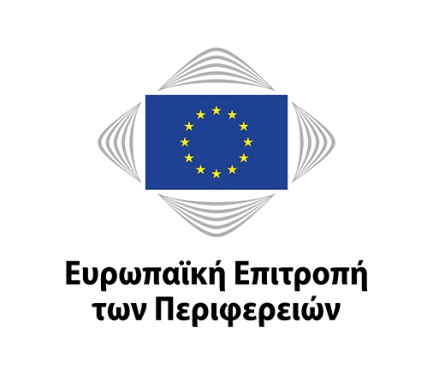 